Анонс и пресс-релизАнонсПривет, крипто-энтузиаст или держатель криптовалюты. А, может, ты CEO ICO проекта?Хотим пригласить тебя на историческое мероприятие! 27 октября в прекрасном городе Краснодар состоится Всероссийский форум по цифровым активам и технологии BLockchain Crypto Yugopolis 2018.Конференция соберет более 1000 участников из разных сфер (нетворкинг обещает быть жарким) Участники демо-зоны покажут тебе высший уровень развития технологии блокчейн на личном примере, а спикеры ответят на все волнующие тебя вопросы. По итогу, чтобы закрепить все знания и новые знакомства, мы, как истинные рок-звезды, отдохнём в лучшем клубе Краснодара и обсудим условия партнерства!Не упусти шанс, выгодная цена на билеты на сайте продлится не долго!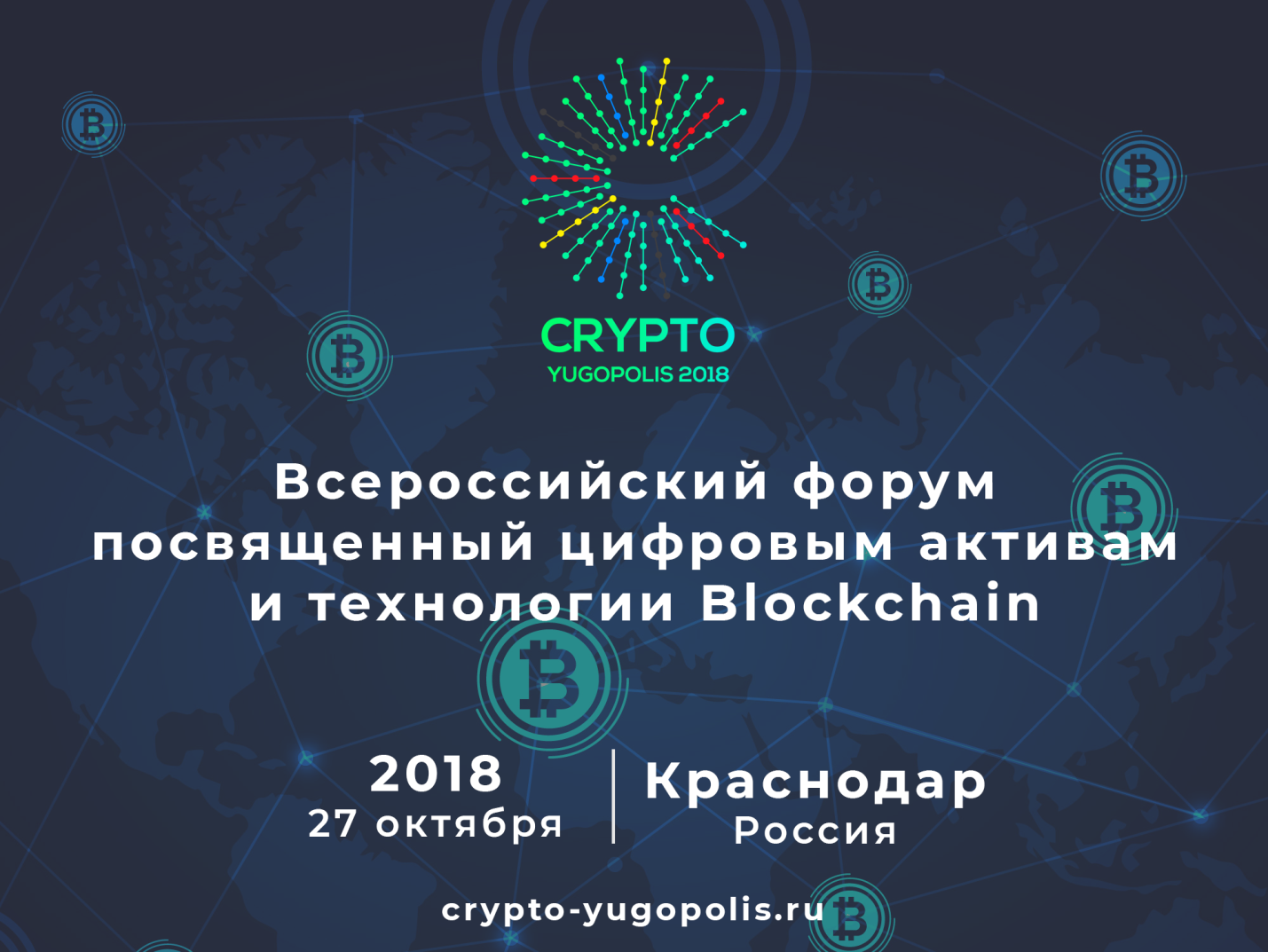 Пресс-релизПервый в истории столицы Краснодарского края криптовалютный форум: Crypto Yugopolis 2018.   27 октября в Баскет-холл зал "Чемпион" в Краснодаре состоится Всероссийский форум Crypto Yugopolis 2018, посвященный цифровым активам и технологии Blockchain. Что примечательно  - такой тематики мероприятие проводится впервые в этом городе, что вызвало небывалый ажиотаж.    Форум Crypto Yugopolis 2018 - это обширная программа с выступлениями спикеров международного и российского уровня, панельными дискуссиями, мастер-классами, ICO-выставкой и розыгрышем призов, в том числе "Кубка Форума" за лучший ICO-проект.     После деловой части в 21:00 состоится After-party в пространстве событий "Точка неба", где участники смогут поближе познакомиться и пообщаться в неформальной обстановке, задать оставшиеся вопросы спикерам в неформальной обстановке.    Среди участников форума большое количество инвесторов и инвестиционных фондов юга России, бизнесменов и сотрудников крупных компании.           Количество участников: 1000+           Количество спикеров: 20+           Количество ICO-проектов: 20+           Количество инвесторов и представителей инвестиционных, венчурных фондов: 50+Билеты уже доступны на официальном сайте в трех категориях: «Standard», «Business» и VIP  
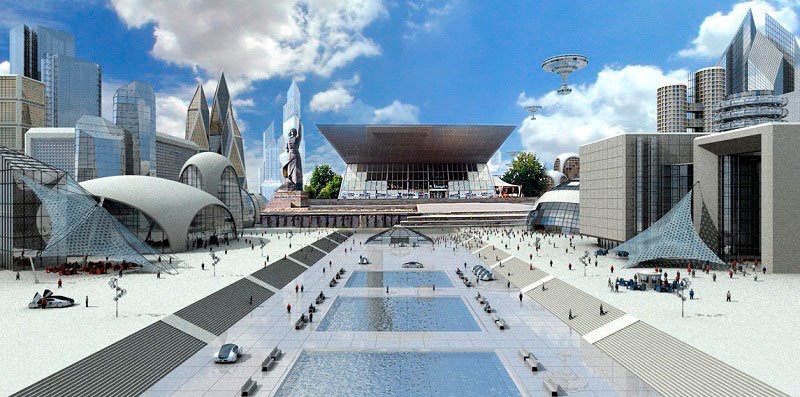 